П О С Т А Н О В Л Е Н И Е	В соответствии с Положением о наградах и почетных званиях Петропавловск-Камчатского городского округа от 24.07.2008 № 51-нд,     Постановлением Главы Петропавловск-Камчатского городского округа от 31.10.2013 № 165 «О представительских расходах и расходах, связанных с приобретением подарочной и сувенирной продукции в Городской Думе Петропавловск-Камчатского городского округа»,     ПОСТАНОВЛЯЮ: за многолетний добросовестный труд, высокий уровень профессионализма, совершенствование банковской системы на благо жителей Петропавловск-Камчатского городского округа и в связи с годовщиной образования Сбербанка России объявить Благодарность Главы Петропавловск-Камчатского городского округа (в рамке) коллективу Камчатского отделения № 8556 ОАО «Сбербанк России».ГлаваПетропавловск-Камчатскогогородского округа                                                                           К.Г. Слыщенко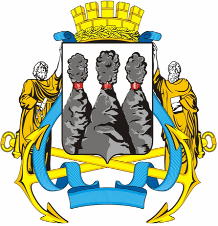 ГЛАВАПЕТРОПАВЛОВСК-КАМЧАТСКОГОГОРОДСКОГО ОКРУГА8 ноября  2013 г. № 168Об объявлении Благодарности Главы Петропавловск-Камчатского городского округа коллективу Камчатского отделения № 8556 ОАО «Сбербанк России»